   Listen and circle the right answer: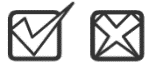    Write      or      : 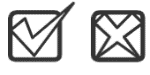 Audio Script: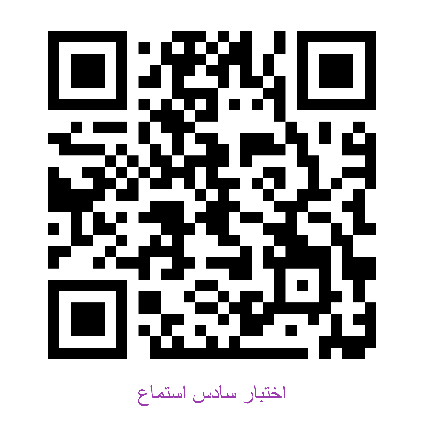 Audio :https://youtube.com/watch?v=mTRg5c3Li5U&si=EnSIkaIECMiOmarEListen and choose 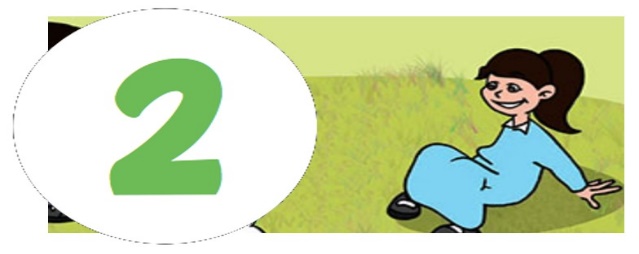         Audio :https://youtube.com/watch?v=mTRg5c3Li5U&si=EnSIkaIECMiOmarEالمملكة العربية السعوديةالمملكة العربية السعودية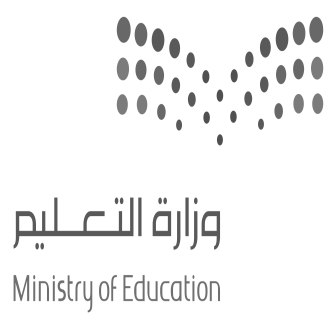 المادة:المادة:اللغة الانجليزية (شفوي)اللغة الانجليزية (شفوي)اللغة الانجليزية (شفوي)اللغة الانجليزية (شفوي)وزارة التعليموزارة التعليمالصفالصفالسادس الابتدائيالسادس الابتدائيالسادس الابتدائيالسادس الابتدائيالادارة العامة للتعليم بالإحساءالادارة العامة للتعليم بالإحساءالتاريخ:التاريخ:/07/1444 هـــ/07/1444 هـــ/07/1444 هـــ/07/1444 هـــمدرسة________الابتدائيةمدرسة________الابتدائيةالزمن:الزمن:نصـف ساعةنصـف ساعةنصـف ساعةنصـف ساعةاختبار نهاية الفصل الدراسي الثاني – الدور الأول للعام الدراسي 1443/1444 هـاختبار نهاية الفصل الدراسي الثاني – الدور الأول للعام الدراسي 1443/1444 هـاختبار نهاية الفصل الدراسي الثاني – الدور الأول للعام الدراسي 1443/1444 هـاختبار نهاية الفصل الدراسي الثاني – الدور الأول للعام الدراسي 1443/1444 هـاختبار نهاية الفصل الدراسي الثاني – الدور الأول للعام الدراسي 1443/1444 هـاختبار نهاية الفصل الدراسي الثاني – الدور الأول للعام الدراسي 1443/1444 هـاختبار نهاية الفصل الدراسي الثاني – الدور الأول للعام الدراسي 1443/1444 هـاختبار نهاية الفصل الدراسي الثاني – الدور الأول للعام الدراسي 1443/1444 هـاختبار نهاية الفصل الدراسي الثاني – الدور الأول للعام الدراسي 1443/1444 هـاختبار نهاية الفصل الدراسي الثاني – الدور الأول للعام الدراسي 1443/1444 هـاختبار نهاية الفصل الدراسي الثاني – الدور الأول للعام الدراسي 1443/1444 هـاختبار نهاية الفصل الدراسي الثاني – الدور الأول للعام الدراسي 1443/1444 هـأسم المصححالتوقيع أسم المراجعالتوقيعالتوقيعالاستماع 5التحدث 5المجموع 10أسم الطالبالفصلسادس /سادس /رقم الكشف  رقم الكشف  رقم الكشف  What time is it?It’s   ten - eleven – twelve   o’clock. Noura stayed home.        That’s    okay - boring – great   .What bad things happened to you last year?We lost a  tennis – basketball – football   game by 8 to zero. An architect designs buildings.  He works in an   office – company – laboratory    .When I grow up, I want to be a  cook - policeman  – businessman   .At half past twelve, I eat my   lunch - snack – sandwich   .Nd says          hand - sand – around  .Her dad and mom are lawyers.   (               )The girls are making salad.        (               )The boy ate an ice cream.       (               )We Can 3    ListeningResources Teacher: What time is it?  Boys: It’s twelve o’clock.Unit 5 - Page 43Finding Out TimeAudio CD2 trick 14Girl: Nourah stayed home.      Boy: That’s boring.Unit 7- Page 50Finding Out TimeAudio CD3 trick 02 Teacher: What bad things happened to you last year? Boy: We lost a football game by 8 to 0.Unit 8– Page 58Finding Out TimeAudio CD3   trick 16Narrator:  An architect designs buildings.  He works in an office.Unit 6 – Page 182Grammar in ActionAudio CD7 trick 45Boy:  When I grow up, I want to be a businessman.  Unit 6 – Page 184Rhythms and ReadingAudio CD7 trick 47 Boy:  At half past twelve , I eat my lunch.Unit 5 – Page 39Challenge timeAudio CD2 trick 21Teacher:  ND Sand, sand , sandGirls: sand, sand Unit 7 – Page 56PhonicsAudio CD3 trick 12 Girl 1: What does your dad do?Girl 2: He’s a businessman.Girl 1: What does your mom do?Girl 2: She’s a teacher.Unit 6– Page 42Finding Out TimeAudio CD2 trick 26Girl 1: Are you hungry?Girl 2: Yes, I am. Is there anything to eat?Girl 1: Why don’t we make a pizza?Girl 2: That’s great idea. What do we need?Unit 7– Page 54Reading and WritingAudio CD3 trick 9  Boy: Yesterday, we went to an adventure park.         Our father drove us there. It was great fun. After the rides, dad got me a burger. My sister didn’t want one, so he got her an ice cream. We were really good so Dad promised to take us again      next week. I can’t wait. Unit 8 – Page 65Challenge TimeAudio CD3 trick29المملكة العربية السعوديةالمملكة العربية السعوديةالمادة:المادة:اللغة الانجليزية (شفوي)اللغة الانجليزية (شفوي)وزارة التعليموزارة التعليمالصفالصفالسادس الابتدائيالسادس الابتدائيالادارة العامة للتعليم بالإحساءالادارة العامة للتعليم بالإحساءالتاريخ:التاريخ:/07/1444 هـــ/07/1444 هـــمدرسة________الابتدائيةمدرسة________الابتدائيةالزمن:الزمن:نصـف ساعةنصـف ساعةاختبار نهاية الفصل الدراسي الثاني – الدور الأول للعام الدراسي 1443/1444 هـاختبار نهاية الفصل الدراسي الثاني – الدور الأول للعام الدراسي 1443/1444 هـاختبار نهاية الفصل الدراسي الثاني – الدور الأول للعام الدراسي 1443/1444 هـاختبار نهاية الفصل الدراسي الثاني – الدور الأول للعام الدراسي 1443/1444 هـاختبار نهاية الفصل الدراسي الثاني – الدور الأول للعام الدراسي 1443/1444 هـاختبار نهاية الفصل الدراسي الثاني – الدور الأول للعام الدراسي 1443/1444 هـاختبار نهاية الفصل الدراسي الثاني – الدور الأول للعام الدراسي 1443/1444 هـاختبار نهاية الفصل الدراسي الثاني – الدور الأول للعام الدراسي 1443/1444 هـاختبار نهاية الفصل الدراسي الثاني – الدور الأول للعام الدراسي 1443/1444 هـاختبار نهاية الفصل الدراسي الثاني – الدور الأول للعام الدراسي 1443/1444 هـالاستماع 5التحدث 5المجموع 10أسم الطالبالفصلسادس /سادس /رقم الكشف  رقم الكشف  What time is it?What time is it?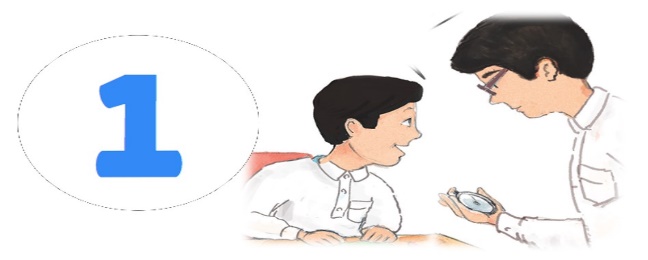 It’s ten o’clock. It’s eleven o’clock. It’s twelve o’clock. Noura stayed home.Noura stayed home.That’s okay.That’s boring.That’s great.What bad things happened to you last year?    We lost a______ game by 8 to 0.What bad things happened to you last year?    We lost a______ game by 8 to 0.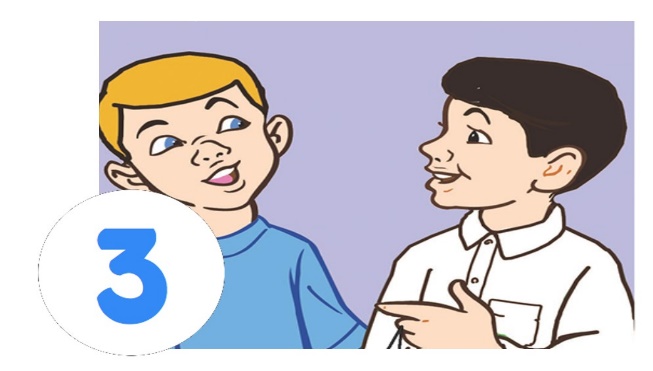 tennis.football.basketball.An architect designs buildingsHe works in a _________An architect designs buildingsHe works in a _________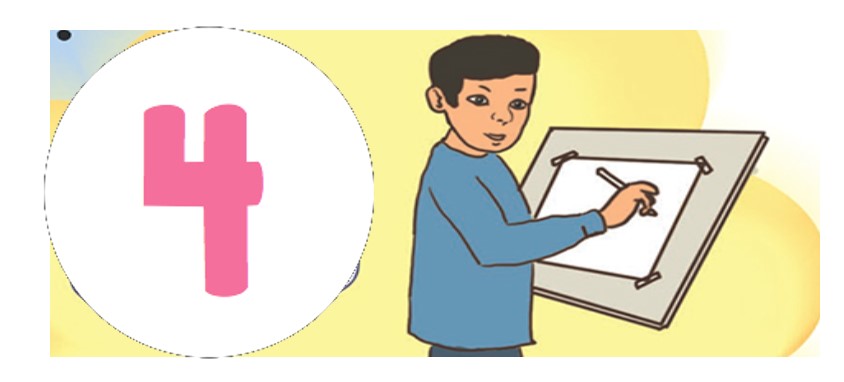 office.company.factory.When I grow up, I want to be_____When I grow up, I want to be_____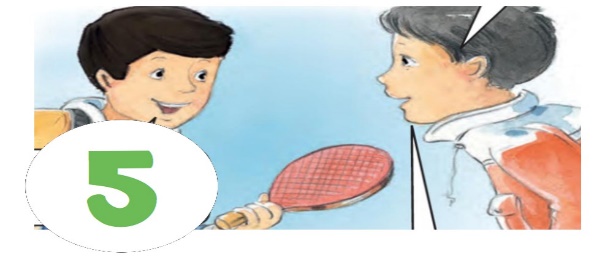 cook.policeman.businessman.